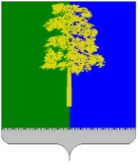 Муниципальное образование Кондинский районХанты-Мансийского автономного округа – ЮгрыАДМИНИСТРАЦИЯ КОНДИНСКОГО РАЙОНАРАСПОРЯЖЕНИЕВ целях актуализации, в соответствии со статьей 26 Устава Кондинского района, решением Думы Кондинского района от 15 марта 2016 года № 74                                 «Об утверждении структуры администрации Кондинского района», распоряжениями администрации Кондинского района от 08 февраля 2022 года № 106-р                                      «Об организационно-штатных мероприятиях», от 10 июня 2022 года № 351-р                                      «Об утверждении Положения о комитете экономического развития администрации Кондинского района»:1. Утвердить Положение об отделе программно-целевого планирования                                    и проектной деятельности комитета экономического развития администрации Кондинского района (приложение).2. Признать утратившими силу распоряжения администрации Кондинского района: от 06 апреля 2017 года № 180-р «Об утверждении Положения об отделе программно-целевого планирования комитета экономического развития администрации Кондинского района»; от 10 октября 2017 года № 611-р «О внесении изменений в распоряжение администрации Кондинского района от 06 апреля 2017 года № 180-р                                       «Об утверждении Положения об отделе программно-целевого планирования                           комитета экономического развития администрации Кондинского района».3. Распоряжение вступает в силу после его подписания и распространяется             на правоотношения, возникшие с 08 февраля 2022 года.4. Контроль за выполнением распоряжения возложить на заместителя главы района С.П. Кулиниченко.кщ/Банк документов/Распоряжения 2022Приложениек распоряжению администрации районаот 24.08.2022 № 513-рПоложение об отделе программно-целевого планирования и проектной деятельности комитета экономического развития администрации Кондинского района(далее - Положение)Статья 1. Основные положения1.1. Отдел программно-целевого планирования и проектной деятельности комитета экономического развития администрации Кондинского района (далее - Отдел) является структурным подразделением комитета экономического развития администрации Кондинского района Ханты-Мансийского автономного округа – Югры (далее - комитет), осуществляющим функции по координации программно-целевого планирования и проектной деятельности.1.2. В своей деятельности Отдел руководствуется Конституцией Российской Федерации, федеральными законами, законами и нормативными правовыми актами                Ханты-Мансийского автономного округа – Югры, Уставом муниципального образования Кондинский район, решениями Думы Кондинского района, постановлениями                                      и распоряжениями администрации Кондинского района, а также Положением.1.3. Отдел осуществляет свою деятельность во взаимодействии с органами исполнительной власти Ханты-Мансийского автономного округа – Югры, органами                          и структурными подразделениями администрации Кондинского района, органами местного самоуправления муниципальных образований Ханты-Мансийского автономного                       округа – Югры, общественными и иными организациями.1.4. Отдел подчинен заместителю председателя комитета, председателю комитета                         и заместителю главы Кондинского района, курирующему вопросы экономики.1.5. Отдел не является юридическим лицом, имеет фирменный бланк и штампы комитета.1.6. Место нахождения Отдела: ул. Титова, 24, пгт. Междуреченский, Кондинский район, Ханты-Мансийский автономный округ - Югра, Тюменская область, 628200.Статья 2. Полномочия Отдела2.1. Осуществляет следующие полномочия в установленной сфере деятельности:подготавливает, согласовывает и представляет в установленном порядке проекты решений Думы Кондинского района, проекты постановлений, распоряжений администрации Кондинского района по вопросам, отнесенным к ведению Отдела Положением;организовывает и проводит конференции, совещания, семинары, конкурсы и другие мероприятия по вопросам, отнесенным к ведению Отдела;инициирует создание рабочих групп и комиссий, научно-консультативных                          и экспертных советов для проработки вопросов, отнесенных к сфере деятельности Отдела;взаимодействует в установленном порядке в пределах компетенции Отдела                                        с органами государственной власти, органами местного самоуправления, предприятиями, организациями всех форм собственности, осуществляющими деятельность на территории Кондинского района, а также должностными лицами и гражданами;обеспечивает открытость, доступность информации о деятельности Отдела;готовит письма, запросы и иную исходящую документацию в соответствии                             с компетенцией, предусмотренной Положением.2.2. Осуществляет функции по программно-целевому планированию:разрабатывает порядок разработки, реализации и оценки муниципальных программ Кондинского района;проводит экспертизу проектов муниципальных программ, готовит заключения                        на соответствие муниципальных программ нормативным правовым актам;готовит перечень муниципальных программ, планируемых к разработке;осуществляет мониторинг, оценку эффективности реализации муниципальных программ;готовит сводный ежеквартальный отчет о ходе реализации муниципальных программ Кондинского района;ежегодно осуществляет оценку эффективности муниципальных программ Кондинского района и разрабатывает сводный годовой доклад о ходе реализации и оценке их эффективности;проводит проверку инвестиционных проектов на предмет эффективности использования средств бюджета Кондинского района, направляемых на капитальные вложения;формирует базу данных о состоянии материально-технической базы социальных объектов Ханты-Мансийского автономного округа – Югры по Кондинскому району;ведет раздел «Муниципальные программы» на официальном сайте органов местного самоуправления Кондинского района Ханты-Мансийского автономного округа – Югры;осуществляет мониторинг исполнения реализации мероприятий по соглашениям                      о сотрудничестве между нефтяными компаниями, Правительством Ханты-Мансийского автономного округа – Югры и администрацией Кондинского района. Готовит документацию по фактическому освоению финансирования в рамках соглашений;организует сбор и подготовку материалов к заседаниям в режиме видеоконференции комиссии по вопросам социально-экономического развития и мониторингу достижения целевых показателей социально-экономического развития Ханты-Мансийского автономного округа – Югры;разрабатывает порядок проведения проверки инвестиционных проектов, предусматривающих строительство (реконструкцию) объектов капитального строительства, на предмет эффективности использования средств бюджета Кондинского района, направляемых на капитальные вложения, порядок проведения проверки инвестиционных проектов, предусматривающих приобретение объектов недвижимого имущества, на предмет эффективности использования средств бюджета Кондинского района, направляемых                           на капитальные вложения (за исключением объектов жилищного строительства);мониторинг бюджетных инвестиций в объекты капитального строительства. 2.3. Осуществляет функции муниципального проектного офиса в сфере управления проектной деятельностью:готовит аналитическое, методологическое и методическое обеспечение проектной деятельности администрации муниципального района, в том числе разработку и утверждение методических документов, накопление и передачу опыта управления, сбор и внедрение лучших практик в области управления проектной деятельностью;формирует организационное обеспечение проектной деятельности администрации муниципального района, в том числе обеспечение деятельности создаваемых                                    в установленном порядке координационных и совещательных органов системы управления проектной деятельностью администрации муниципального района;обеспечивает организацию взаимодействия при осуществлении проектной деятельности администрации муниципального района;ведет реестры, связанные с осуществлением проектной деятельности администрации Кондинского района;рассматривает и согласовывает в порядке, установленном правовыми актами муниципального района, проектные инициативы администрации района, в том числе определяет их соответствие стратегии социально-экономического развития Кондинского района, возможность реализации комплекса мероприятий в качестве проекта, подготавливает заключения по результатам рассмотрения;рассматривает и согласовывает в порядке, установленном правовыми актами администрации района, управленческих и иных документов по проектам, портфелям проектов администрации муниципального района, инициирует и согласовывает внесения                в них изменений;управляет портфелями проектов администрации муниципального района, подготавливает предложения о формировании, изменении перечня портфелей проектов                  на основе анализа стратегии социально-экономического развития Кондинского района                     в порядке, установленном правовыми актами муниципального района;контролирует реализацию проектов и портфелей проектов администрации муниципального района и соблюдения их показателей, в том числе с привлечением органов контроля и надзора муниципального района;формирует системы оценки (в том числе перечня и порядка расчета ключевых показателей эффективности) участников проектной деятельности администрации муниципального района, аналогичной системе оценки, утвержденной нормативными правовыми актами Ханты-Мансийского автономного округа – Югры (в том числе методике расчета ключевых показателей эффективности участников проектной деятельности исполнительных органов государственной власти Ханты-Мансийского автономного                       округа – Югры), осуществляет такую оценку;формирует, реализует развитие системы мотивации участников проектной деятельности администрации муниципального района, аналогичную системе мотивации участников проектной деятельности исполнительных органов государственной власти Ханты-Мансийского автономного округа – Югры;организует мероприятия, формирует предложения и отчетность по развитию системы управления проектной деятельностью в администрации Кондинского района;вносит данные в информационную систему управления проектной деятельностью исполнительных органов государственной власти Ханты-Мансийского автономного                   округа – Югры (далее - ИСУП) по проектам и портфелям проектов администрации Кондинского района, а также осуществляет сопровождение и контроль внесения данных                     в ИСУП участниками проектной деятельности администрации Кондинского района                         по проектам и портфелям проектов администрации Кондинского района;готовит и предоставляет отчетность, в том числе сводную, управленческих документов по проектам и портфелям проектов администрации района в центральный                  и (или) функциональный проектный офис, в том числе по их запросу, для анализа, проверки и согласования;согласовывает проектные инициативы исполнительных органов государственной власти Ханты-Мансийского автономного округа – Югры, направленных центральным                          и (или) функциональным проектным офисом;взаимодействует с центральным проектным офисом по вопросам организации                             и развития проектной деятельности в администрации района, формирует методологию управления проектной деятельностью администрации района, аналогичную методологии управления проектной деятельностью исполнительных органов государственной власти Ханты-Мансийского автономного округа – Югры, оценку и развитие компетенций, мотивации, формирование и ведение рейтинга, системы оценки участников проектной деятельности администрации муниципального района, участия муниципальных служащих администрации района в проектах (портфелях проектов) исполнительных органов государственной власти Ханты-Мансийского автономного округа – Югры, получения консультаций и эскалации вопросов, проблем в сфере управления проектной деятельностью, обмена опытом управления, сбора и внедрения лучших практик в области управления проектной деятельностью, внесения данных и организации работы с ИСУП (включая вопросы функционального администрирования), а также по иным вопросам, связанным                            с организацией и управлением проектной деятельностью;выполняет иные функции в сфере управления проектной деятельностью.2.4. Исполняет иные полномочия и задачи в соответствии с федеральными законами, законами Ханты-Мансийского автономного округа – Югры, решениями Думы Кондинского района, постановлениями и распоряжениями администрации Кондинского района.Статья 3. Организация деятельности и управление Отделом3.1. Отдел возглавляет начальник отдела программно-целевого планирования                         и проектной деятельности комитета экономического развития администрации Кондинского района (далее - начальник Отдела), назначаемый на должность и освобождаемый                            от должности в установленном порядке распоряжением администрации Кондинского района по представлению заместителя главы Кондинского района, курирующего вопросы экономического развития и председателя комитета экономического развития администрации Кондинского района.3.2. Начальник отдела осуществляет руководство порученной ему сферой деятельности, несет персональную ответственность за выполнение возложенных на Отдел полномочий.3.3. Начальник отдела:руководит деятельностью Отдела;дает поручения и указания, обязательные для выполнения муниципальными служащими Отдела, организует их исполнение и контроль за исполнением;распределяет обязанности между муниципальными служащими Отдела;разрабатывает должностные инструкции муниципальных служащих Отдела;осуществляет контроль за сохранностью имущества и материальных ценностей Отдела;организует контроль по размещению актуальной информации о деятельности Отдела на официальном сайте органов местного самоуправления муниципального образования Кондинский район;представляет на рассмотрение и согласование председателю комитета и (или) заместителю председателя комитета проекты постановлений и распоряжений администрации Кондинского района, решений Думы Кондинского района и проекты других документов                    в установленной сфере деятельности Отдела;осуществляет иные функции для реализации полномочий Отдела. 3.4. Делопроизводство в Отделе:входящая документация после рассмотрения председателем Комитета либо в его отсутствие заместителем председателя Комитета проходит регистрацию в журнале входящей документации Комитета или через «Систему автоматизации делопроизводства                                    и электронного документооборота «Дело» (далее - СЭД «Дело»);исходящая документация проходит регистрацию в журнале исходящей документации на фирменном бланке Комитета за подписью председателя Комитета через СЭД «Дело»               или на бумажном носителе, в его отсутствие за подписью заместителя председателя Комитета. Статья 4. Ответственность Отдела4.1. Отдел обеспечивает сохранность документов (управленческих, финансово-экономических, хозяйственных и иных) и передачу их в установленном порядке и согласно номенклатуре дел в архив.4.2. Муниципальные служащие Отдела обязаны соблюдать тайну служебной, конфиденциальной и иной информации.4.3. Муниципальные служащие Отдела несут ответственность в соответствии                          с действующим законодательством за правильность исполнения законов Российской Федерации, Указов Президента Российской Федерации, законов и иных нормативных правовых актов Ханты-Мансийского автономного округа – Югры, постановлений                               и распоряжений администрации Кондинского района, решений Думы Кондинского района                    в пределах компетенции и должностных инструкций.Статья 5. Заключительные положенияУпразднение Отдела производится распоряжением администрации Кондинского района.от 24 августа 2022 года№ 513-рпгт. МеждуреченскийОб утверждении Положения об отделе программно-целевого планирования и проектной деятельности комитета экономического развития администрации Кондинского районаИсполняющий обязанности главы районаА.А. Яковлев